BEWERBUNGSBOGEN FERIENARBEIT1. Personalien und Familienstand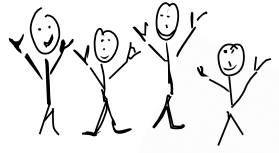  Herr 	 Frau		 Divers..............................................................................................................Name, Vorname...................	................................................	....	..................................................PLZ		Wohnort				Straße, Hausnr................................	................................	.............................	   ………………………Geburtsdatum		Geburtsort		Geburtsname		   Familienstand......................................	………………….	………………….............Staatsangehörigkeit		Telefon			E-Mail2. Schulausbildung und Status bei Beginn der Beschäftigung........................................................	   ............................	   ......................  -   ....................Aktuell besuchte Schule/Hochschule	   Ort			   von (Datum)	          bis (Datum)…………………………………………..	   ……………………	   ………………..Weiterführende (Hoch-)schule	   	   Ort			   abZu Beginn der Beschäftigung bin ich:  Schüler:in     Schulentlassene:r mit Berufsausbildungsabsicht        Schulentlassene:r mit Studienabsicht     Student:in im Studiengang ……………………………………. abgeschlossene Ausbildung als …………………………..   Sonstiges: ………………………...............3. Angaben zur BeschäftigungIm laufenden Kalenderjahr habe ich bereits eine/mehrere Beschäftigung(en) ausgeübt oder war als Beschäftigungslose:r arbeits- bzw. ausbildungssuchend gemeldet:     ja      nein4. Steuer und SozialversicherungEs bestehen derzeit weitere Beschäftigungsverhältnisse bei anderen Arbeitgebern:Nein:     	(Hauptarbeitsverhältnis bei Firma Christ – Abrechnung mit Steuerklasse I bis V)Ja:        	(Klärung Haupt-/Nebenarbeitsverhältnis mit Lohnbüro ggf. erforderlich)Meine steuerliche Identifikationsnummer* lautet: ………………………………..………………………........................................................................	      	..................................................................Krankenkasse (mit Adresse)*				Sozialversicherungsnummer*5. Bankverbindung..................................................	......................................................	................................Geldinstitut*				IBAN*					BIC*6. GesundheitszustandÄrztliche Untersuchung innerhalb der letzten 12 Monate*:	 ja      neinLiegen Allergien vor, die auf bisherigen Umgang mit Zink, Chromatlösungen, Fette oder Schmiermittel zurückzuführen sind*:	  ja      nein 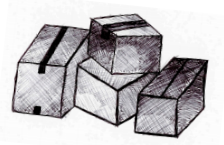 7. Wunschzeitraum der Ferienarbeit:	.................................................................8. Referenzen und sonstige Kenntnisse (Fremdsprachen, etc.):	............................................................................................................................................9. Waren Sie zuvor schon einmal bei uns Ferienarbeiter:in?     ja      neinWenn ja, Abteilung:……………………………………  Mit meiner Unterschrift willige ich ein, dass meine angegebenen personenbezogenen Daten (wie Name, Vorname, akademischer Grad, postalische Adresse, E-Mail-Adresse, Telefonnummer) im Rahmen der datenschutzrechtlichen Bestimmungen zu Zwecken des Auswahl- und Bewerbungsverfahrens erhoben, verarbeitet, gespeichert, übermittelt und genutzt werden dürfen. Dies betrifft auch die Weitergabe der Daten zur Findung einer Ferienarbeitsstelle innerhalb der Christ Firmengruppe (Otto Christ AG, Christ Electronic Systems GmbH, Christ Packing Systems GmbH & Co. KG). Sie sind gemäß §15 EU-DSGVO jederzeit berechtigt, gegenüber der Christ-Firmengruppe um umfangreiche Auskunftserteilung zu den zu Ihrer Person gespeicherten Daten zu ersuchen. Gemäß § 15 EU-DSGVO können Sie jederzeit gegenüber der Christ Firmengruppe die Berichtigung, Löschung und Sperrung einzelner personenbezogener Daten verlangen. Sie können darüber hinaus jederzeit ohne Angabe von Gründen von Ihrem Widerspruchsrecht Gebrauch machen und die erteilte Einwilligungserklärung mit Wirkung für die Zukunft abändern oder gänzlich widerrufen. Sie können den Widerruf entweder postalisch, per E-Mail oder per Fax an den Vertragspartner übermitteln. Es entstehen Ihnen dabei keine anderen Kosten als die Portokosten bzw. die Übermittlungskosten nach den bestehenden Basistarifen.Mit meiner Unterschrift bestätige ich darüber hinaus die Richtigkeit der Eintragungen in diesem Personalbogen. Wissentliche falsche Aussagen können seitens des Arbeitgebers zu einer Anfechtung des Arbeitsvertrages führen...................................		.........................................	………………………………………..Datum				Unterschrift Bewerber:in		Unterschrift Erziehungsberechtige:r								(bei minderjährigen Bewerber:innen)*Bei diesen Angaben handelt es sich um freiwillige Angaben, welche keinen Einfluss auf das Bewerbungsverfahren haben. Die Angaben müssen jedoch spätestens zum Beginn der Ferienarbeit für die Abrechnung abgegeben werden.			Beginn und Ende der Beschäftigung / Meldung als Arbeits- bzw. Ausbildungssuchende:rTatsächliche Arbeitstage in diesem ZeitraumArt der Beschäftigung (Ferienarbeit, 400 €-Job, Meldung als Arbeits- bzw. Ausbildungssuchende:r, etc.)